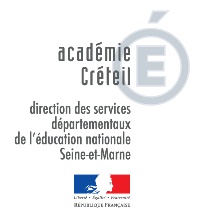 	Projet pédagogique 2020/2021           Circonscription Chaumes en BrieÉcole (maternelle/élémentaire/primaire) : Noms des enseignants et classes concernés par le projet : Présentation du pourquoi du projet au regard des besoins des élèves de l’école et éléments d’organisation Présentation du pourquoi du projet au regard des besoins des élèves de l’école et éléments d’organisation Objectifs généraux au regard du projet d’écoleQuels constats, quels besoins identifiés des élèves dans votre école ?Intervenants extérieurs ? Partenariat ?Les apprentissages visés interdisciplinaires Les apprentissages visés interdisciplinaires Domaine du socle ou disciplines travaillésCompétences travaillées (au regard des programmes)Activités prévues (au regard des compétences ciblées)Usage du numérique Planification des activités menéesPlanification des activités menéesPériode 1Période 2Période 3Période 4Période 5L’évaluation des compétences travaillées L’évaluation des compétences travaillées De quelles natures ? Une valorisationUne valorisationExemples : Exposition (Photos + Textes), spectacle ou autre (un film, une trace, un retour aux parents…)Quelle période ? Besoins de formation Besoins de formation Perspectives éventuelles (année N+1…)Perspectives éventuelles (année N+1…)